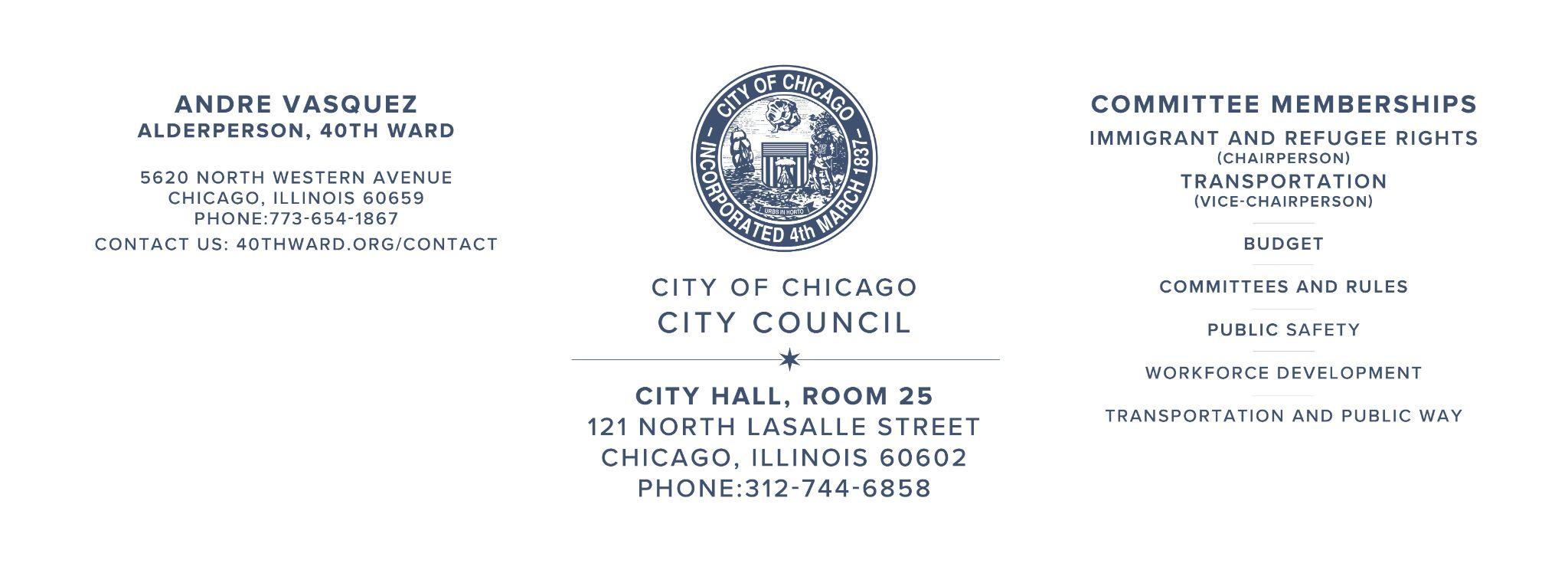 City Council May 1st, 2024Committee on Pedestrian and Traffic Safety Single Direction BE IT ORDAINED BY THE CITY COUNCIL OF THE CITY OF CHICAGO:Section 1. That an ordinance heretofore passed by the City Council restricting the movement of vehicular traffic to a single direction on portions of sundry streets, be the same and is hereby amended by striking therefrom, the following: N. Paulina Street from first alley south of N. Ridge Avenue to W. Thorndale Avenue; Two-way northbound and southboundand inserting in lieu therefore Single Direction N. Paulina Street: N. Paulina Street from first alley south of N. Ridge Avenue to W. Thorndale Avenue, one-way northboundSECTION 2. This ordinance shall take effect and be in force & upon its passage and publication. 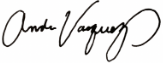 Andre VasquezAlderperson, 40th Ward 